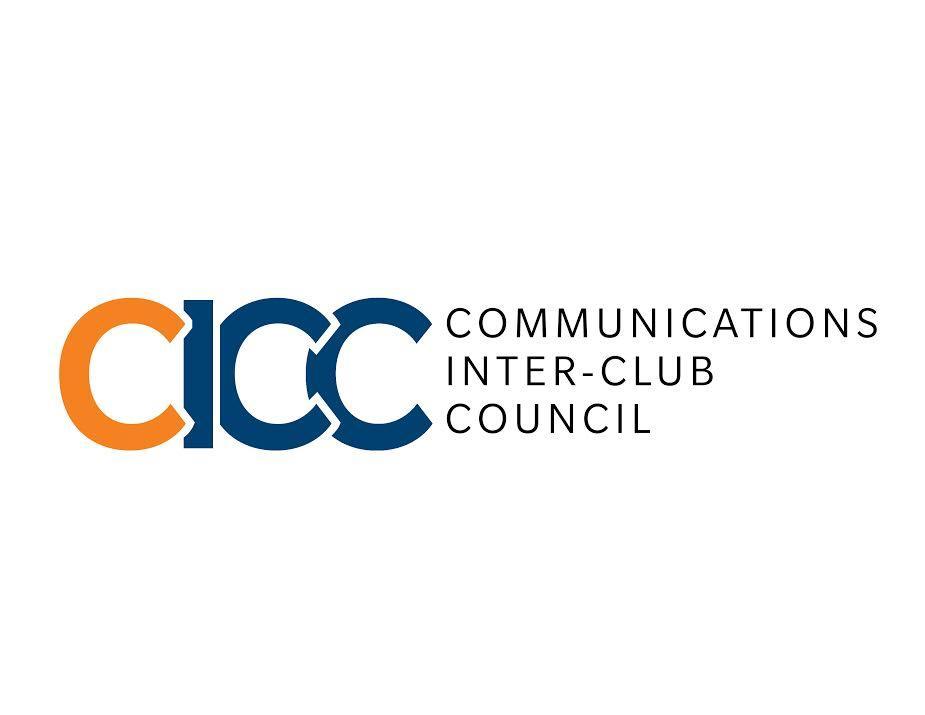 COMMUNICATIONS INTERCLUB COUNCILCALIFORNIA STATE UNIVERSITY, FULLERTONThe following are the minutes (a summary of the participants’ discussions) of a regular meeting with notice to the CICC, California State University, Fullerton, a nonprofit council held at 800 N. State College Ave., TSU Ontiveros A, Fullerton, California on 10/08/2018.CALL TO ORDERROLL CALLAPPROVAL OF AGENDAAPPROVAL OF MINUTESPUBLIC SPEAKERFINANCIAL REPORTTIME CERTAINUNFINISHED BUSINESSOLD BUSINESSNEW BUSINESSStudent Presentation: RiteCare ConferenceETC Presentation: Film and TV PanelProposal NSSLHA          ASHA Convention Proposal: Ad ClubNYC Agency Trip LPH: Proposal         Kick- off EventREPORTS:NEW AGENDA ITEMS: ADJOURNMENT:Paola Delgado calls the meeting to order at 9:03a.m. Members present:  Ad Club(Chelsea), ETC(Arielle), NSSLHA(Deborah), SPJ(Katherine), LPH(David), STANCE(Simone), TR(Danielle) , LJCSUF(Vania), FMAA(Greg), SAA(Ariana), MaL(Sergio) Green highlights are tardy before approval of agenda.Yellow highlights are tardy after approval of agenda.Members absent: PRSSA(Excused) Ex-officio members present: Quinones, Mumford, FloresEx-officio members absent: A motion was made to approve the agenda by Titan Radio, and STANCE seconds. A motion to approve the minutes by STANCE, and ETC seconds.   NONE8074 Contracts, Fees, Rentals: $5,389.12|8077 Travel: $7,080NoneNONENONESan, a COMD student from Cal State Fullerton attended this conference in the summer for speech professionals. At this conference she learned how to better address problems and develop solutions for them. Part of this conference explained how to deal with things such as materials, lesson planning and real world experiences. She did a presentation at this conference on the negative social stigma of children in Vietnam or South Asian countries who have Autism. As a result of this conference she is conducting new research on Vietnamese children with this autism spectrum disorder. The food they ordered was In-N-Out they cut the burgers in half to better feed the members of the club. Had a total of 7 panelists that spoke at this event. 135 people came out and they again ran out of seats. Panelists got to speak with the students and members got to network with the panelists as well. It was very successful for their first panelist event. A move to the following allocation for $2,225 by NSSLHA and STANCE seconds. This event is held by the American Speech language and Hearing Associations. The convention serves as a mean to support students, researchers and faculty. To help lead ethical issues and get updated on current events and provide resources within the field. The convention is held on November 15-17th. Only convention that is under the Comm disorders program held in the nation. NSSLHA members will be presenting their research that they have been working on for the past two years. Their research will be focusing on feedback and what is the best optimal learning environment for patients. Every single individual going to the convention will be active participants in this event. They will be asking for registration for this event only for each student. Cost will cover registration for each individual and may cover some students airfare costs as well. Questions: STANCE: Would it be less with San?NSSLHA: It would be 2200 DOA: How many people are going?NSSLHA: 7 active participants are going this year.STANCE: Is it all of the members first time attending?NSSLHA: No it’s not. ASI: Looking at what airlines the club is flying and noticed they are all different times and dates even though it is for the same day.NSSLHA: The prices did seem to vary for that day and the majority did buy their airfare already. MaL: 4 people out of 7 have already bought their airfare?NSSLHA: Yes and 2 others asking for it have not bought it yet. Discussion: LPH would like to amend the amount down to $1850 and LJCSUF seconds. CICC: 11-0-0(Yes-No-Abstain) Allocation PassesA move to the following allocation for $2,100 by Ad Club and Titan Radio Seconds. They will be doing agency tours and learning about the ins and outs of these agencies daily operations. This event will allow the students two tours on Friday and two tours on Monday. Facebook and IBM are just some names of agencies that they plan to do a tour with. The club is asking for $2,100 because airfare is around 300 and they are taking 14 people. Cut the whole airfare amount in half and came to this amount. 13 students are Seniors and they have 1 Junior planning to go. Only one of the participants that is going has been before in the past. Questions:SPJ: What airline are you going for?Ad Club: Jet blue and Alaska airlines.SPJ: Jet blue does have mileage available as a suggestion to anybody that uses them regularly. Discussion:LPH: How much is it for one person?Ad Club: 300 but are cutting it in half to 150 per person.SPJ: Did the last member that attended find this tour beneficial?Ad Club: Yes, he got to experience a different kind of agency outside of the normal agencies in California. LPH amends the allocated amount down to $1900 and SPJ seconds. CICC: 11-0-0(Yes-No-Abstain) Allocation PassesA move to the following allocation approved for $140 by LPH and Ad Club Seconds. This Thursday the event will be held by the honors society focused on student scholastic achievement. Helping students getting into grad school and connecting them with staff after they graduate. They will be having 4 guest speakers including a speaker on community outreach. They are only expecting about 40 people due to the strict guidelines to be in this club. Could possibly lead up to about 60 people attending. Thinking about Chinese food and are going with Twin Dragon who offered the cheapest price for more compared to panda express.  Questions:MAL: How many members did you have last year?LPH: About 80 members in total.MAL: Do you plan on exceeding 80 people?LPH: We are thinking about 60 members at most this year. Discussion: LJ moves to amend the amount down to $120 to take out the egg rolls and ETC seconds. CICC: 11-0-0(Yes-No-Abstain) Allocation Passes Chair: We have a new member-at-large. For agenda items they are due on Wednesday at noon. VP of Finance: Contingency fund request is going to be $5,000 dollars and $2500 will be allocated to 8074 and $2500 to 8077. Thinks we have a good case for this request just putting the last edits on it before she submits it. Receipts needed at the end of the meeting and it takes about two weeks to get reimbursed. Director of Administrations: Will be sending out the finalized meeting minutes for last Monday’s meeting that was approved this week. Director of Productions: Need volunteers for the Comm Mixer. Trying to get the TSU booked for October 29th. Needs clubs participation and if you can come and speak and talk about your club. This will be a networking event and needs the clubs contributions to have this event to be successful. Titan Radio will be providing the music for DJ. Director of Communications: NONEGrad Assistant: NONEASI Reps: ASI scholarships are due tomorrow by 5 p.m. Noel did not get a lot of applicants for that. Advisor: Sheet passed out showed how funds were allocated last year to give the board a better insight on how those funds were used. MaL: Plans to enrich the board with his input and to feel free to reach out to him and say hello. Club Reps:ETC has 3 confirmed panelists for the travel and tourism panel this Wednesday 7-9 pm in  TSU Pavilion A.NSSLHA second speaker event this Thursday night around 7pm and TSU pavilion C. Titan Radio still selling hats for $15 bucks each. Titan Radio will be proposing for $575 for No Stress Fest. ETC will be presenting for the travel and tourism panel.A motion to adjourn the meeting was made by Chair Paola at 10:13 a.m.  and STANCE seconds. 